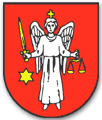 Obec Jaslovské BohuniceObecný úrad, Námestie sv. Michala 36/10A, 919 30 Jaslovské Bohunice                                                        OcÚ/20OZ-VII /2017                Jaslovské Bohunice  27.7.2017Vec:pozvánka na zasadnutie Obecného zastupiteľstva obce Jaslovské BohuniceV súlade s § 13 ods.2a zákona Slovenskej národnej rady č. 369/1990 Zb. o obecnom zriadení v platnom znenízvolávam  zasadnutie Obecného zastupiteľstva obce Jaslovské Bohunice, ktoré sa uskutoční v zasadačke Obecného úradu v Jaslovských Bohuniciach, 
nám. sv. Michala 344/8 (pod Poštou)  dňa 31. júla 2017 (pondelok) o 17,00 hodines týmto programom:   Otvorenie  Informácia o priebehu rekonštrukcie vnútorných priestorov ZŠ  Informácia o priebehu stavu prác na cintoríne v Jaslovciach.Zasadnutie obecného zastupiteľstva je verejné. Účasť poslancov je povinná.                                                                                                    Božena Krajčovičová                                                                                                              Starostka                    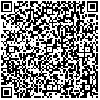 Bankové spojenie:         číslo účtu:                  IČO:                Tel.:                   Fax:                   E-mail:PRIMA banka                 1115831001/5600      312614            033/5571021     033/5571024       obec@jaslovskebohunice.skSlovensko, a.s. Trnava     IBAN:                                                                                                     Webová stránka:                                         SK19 5600 0000 0011 1583 1001                                                           